Срок проведения независимой правовой экспертизы 3 дня.ИВАНОВСКАЯ ОБЛАСТЬАДМИНИСТРАЦИЯ ЮЖСКОГО МУНИЦИПАЛЬНОГО РАЙОНА ПОСТАНОВЛЕНИЕот __________________ N _________г. ЮжаОб утверждении положения о порядке разработки среднесрочного финансового плана Южского городского поселения   и проекта решения Совета Южского городского поселения о бюджете Южского городского поселения на очередной финансовый годВ соответствии со статьями 169, 174 Бюджетного кодекса Российской Федерации и решением Совета Южского городского поселения от 18.02.2016 N 14 "Об утверждении Положения о бюджетном процессе Южского городского поселения" (в действующей редакции), Администрация Южского муниципального района п о с т а н о в л я е т:1. Утвердить Порядок разработки среднесрочного финансового плана Южского городского поселения (прилагается).2. Опубликовать настоящее постановление в официальных изданиях "Правовой Вестник Южского муниципального района", "Вестник Южского городского поселения", разместить на официальном сайте Южского муниципального района Ивановской области www.yuzha.ru.И. п.  Главы Южскогомуниципального района                                                            С.В. ЛелюхинаПриложениек постановлениюАдминистрации Южскогомуниципального районаот                              №_______Порядок разработки среднесрочного финансового плана Южского городского поселения и проекта бюджета Южского городского поселения Общие положения1.1 Настоящий Порядок определяет порядок разработки среднесрочного финансового плана (далее - план) и проекта бюджета Южского городского поселения на очередной финансовый год и плановый период (далее - бюджет).Среднесрочный финансовый план - документ, содержащий основные параметры бюджета Южского городского поселения на среднесрочный период (3 года).1.2. В настоящем Порядке применяются следующие понятия и термины:"текущий финансовый год" - год, в котором осуществляется составление и рассмотрение плана и бюджета на очередной финансовый год;"очередной финансовый год" - год, следующий за текущим финансовым годом;"плановый период" - два финансовых года, следующих за очередным финансовым годом;"отчетный финансовый год" - год, предшествующий текущему финансовому году;"субъекты бюджетного планирования" - главные распорядители средств бюджета Южского городского поселения и главные администраторы доходов бюджета;"бюджет субъекта бюджетного планирования" - используемый для целей бюджетного планирования общий объем расходов субъекта бюджетного планирования (включая оценки расходов, финансируемых за счет поступлений от предпринимательской и иной приносящей доход деятельности), включая расходы подведомственных ему бюджетных учреждений и иных организаций;"реестр расходных обязательств Южского городского поселения" - используемый при составлении проекта бюджета свод (перечень) законов, иных нормативных правовых актов, муниципальных правовых актов, обусловливающих публичные нормативные обязательства и (или) правовые основания для иных расходных обязательств, с указанием соответствующих положений (статей, частей, пунктов, подпунктов, абзацев) законов и иных нормативных правовых актов, муниципальных правовых актов с оценкой объемов бюджетных ассигнований, необходимых для исполнения включенных в реестр обязательств.2. Полномочия органов местного самоуправленияЮжского городского поселения и субъектовбюджетного планированияПри формировании среднесрочного финансового плана и проекта бюджета муниципального района:2.1. Администрация Южского муниципального района:- утверждает основные направления бюджетной и налоговой политики и среднесрочный финансовый план;- одобряет прогноз социально-экономического развития Южского городского поселения;- вносит на рассмотрение Совета Южского городского поселения проект бюджета городского поселения.2.2. Финансовый отдел Администрации Южского муниципального района:- разрабатывает основные направления бюджетной и налоговой политики Южского городского поселения;- разрабатывает среднесрочный финансовый план и проект бюджета городского поселения на очередной финансовый год;- разрабатывает распределение расходов бюджета городского поселения на очередной финансовый год в соответствии с функциональной классификацией расходов бюджетов Российской Федерации;- доводит до субъектов бюджетного планирования предельные объемы их бюджетов на очередной финансовый год и бюджетные проектировки на очередной год;- устанавливает перечень и сроки представления в Финансовый отдел Администрации Южского муниципального района субъектами бюджетного планирования отчетных и (или) прогнозных данных, необходимых для разработки и рассмотрения среднесрочного финансового плана, проекта бюджета городского поселения и материалов к нему;- разрабатывает предложения по распределению бюджета принимаемых обязательств между субъектами бюджетного планирования в соответствии с принятыми нормативными актами;- запрашивает у главных администраторов доходов в бюджет городского поселения объемы доходов бюджета муниципального района.2.3. Отдел экономического развития, торговли и сельского хозяйства Администрации Южского муниципального района:- разрабатывает предварительные итоги социально-экономического развития Южского городского поселения за истекший период текущего финансового года и ожидаемые итоги социально-экономического развития городского поселения за текущий финансовый год в соответствии с утвержденным Порядком;- разрабатывает прогноз социально-экономического развития Южского городского поселения на период не менее трех лет;- разрабатывает и представляет пояснительную записку к прогнозу социально-экономического развития с обоснованием всех параметров прогноза;- разрабатывает и принимает от структурных подразделений Администрации Южского муниципального района муниципальные программы;- определяет объемы капитальных вложений по соответствующим объектам.2.4. Субъекты бюджетного планирования:- ведут реестры расходных обязательств, подлежащих исполнению в соответствии с нормативными правовыми актами;- осуществляют планирование бюджетных ассигнований по подведомственным получателям на очередной финансовый год по форме согласно приложению 1 к Порядку и составляют письменные обоснования бюджетных расходов;- готовят в пределах своей компетенции и реализуют предложения по оптимизации закрепленных за ними расходных обязательств;- разрабатывают прогноз объемов поступлений в бюджет городского поселения по подведомственным администраторам доходов бюджета городского поселения;- разрабатывают муниципальные программы;-распределяют предельные объемы своих бюджетов по подведомственным им получателям средств бюджета городского поселения, функциональной, ведомственной и экономической классификациям расходов бюджетов Российской Федерации;- представляют в Финансовый отдел Администрации Южского муниципального района и Отдел экономического развития, торговли и сельского хозяйства Администрации Южского муниципального района иные данные и материалы, необходимые для формирования среднесрочного финансового плана и проекта бюджета городского поселения.3. Разработка среднесрочного финансового планаСреднесрочный финансовый план разрабатывается Финансовым отделом Администрации Южского муниципального района на основе:- основных направлений налоговой и бюджетной политики Южского городского поселения;- бюджетов субъектов бюджетного планирования на очередной финансовый год за счет средств бюджета городского поселения и средств финансовой помощи из областного бюджета.Среднесрочный финансовый план разрабатывается по форме согласно приложению 2 к настоящему Порядку с целью определения основных параметров бюджета Южского городского поселения, а также установления предельных объемов бюджетов субъектов бюджетного планирования на очередной финансовый год и последующие периоды.Показатели среднесрочного финансового плана должны соответствовать основным показателям проекта бюджета городского поселения на очередной финансовый год и плановый период.Среднесрочный финансовый план разрабатывается путем уточнения параметров планового периода и добавления параметров на второй год планового периода.Приложение 1к ПорядкуРасчет объемов бюджетов субъектов бюджетного планирования__________________________________________________(наименование субъекта бюджетного планирования)Руководитель субъекта бюджетного планирования _____________ (_____________)Исполнитель ______________________ (______________)Приложение 2к ПорядкуСреднесрочный финансовый планЮжского городского поселения                                                                                                                                                             (рублей)Таблица 2Объемы бюджетных ассигнований по главным распорядителямбюджетных средств Южского городского поселения по разделам,подразделам, целевым статьям и видам расходовклассификации расходов бюджетовНаименование учреждения, организацииКод функциональной классификации расходовКод функциональной классификации расходовКод функциональной классификации расходовКод функциональной классификации расходовКод экономической классификации расходов <1>Текущий финансовый год (n) (рублей)Текущий финансовый год (n) (рублей)Текущий финансовый год (n) (рублей)Текущий финансовый год (n) (рублей)Наименование учреждения, организацииРазделПодразделЦелевая статьяВид расходовКод экономической классификации расходов <1>Всего (гр. 8 + гр. 9 + гр. 10)Средства бюджета муниципального образованияБезвозмездные поступления из областного бюджетаДоходы от предпринимательской и иной приносящей доход деятельности12345678910Очередной финансовый годОчередной финансовый годОчередной финансовый годОчередной финансовый годПлановый периодПлановый периодПлановый периодПлановый периодПлановый периодПлановый периодПлановый периодПлановый период(n + 1)(n + 1)(n + 1)(n + 1)(n + 2)(n + 2)(n + 2)(n + 2)(n + 3)(n + 3)(n + 3)(n + 3)Всего (гр. 12 + 13 + 14)Средства бюджета муниципального образованияБезвозмездные поступления из областного бюджетаДоходы от предпринимательской и иной приносящей доход деятельностиВсего (гр. 16 + гр. 17 + гр. 18)Средства бюджета муниципального образованияБезвозмездные поступления из областного бюджетаДоходы от предпринимательской и иной приносящей доход деятельностиВсего (гр. 20 + гр. 21 + гр. 22)Средства бюджета муниципального образованияБезвозмездные поступления из областного бюджетаДоходы от предпринимательской и иной приносящей доход деятельности111213141516171819202122ПоказателиТекущий финансовый годОчередной финансовый годПлановый периодПлановый периодПоказателиn(n + 1)(n + 2)(n + 3)1. Доходы, всегов том числе:1.1. налоговые доходы1.2. неналоговые доходы1.3. безвозмездные поступления1.4. доходы от предпринимательской и иной приносящей доход деятельности2. Расходы, всегов том числе:- расходы за счет доходов от предпринимательской и иной приносящей доход деятельности3. Профицит (+), дефицит (-)4. Муниципальный долг:- на начало года- на конец года5. Верхний предел муниципального внутреннего долга по состоянию на 1 января года, следующего за очередным финансовым годомНаименование главного распорядителя средств бюджета Южского городского поселенияКод главного распорядителяРазделПодразделЦелевая статьяВид расходовСумма, руб.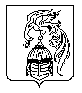 